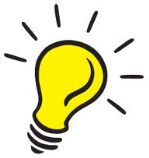 Can we stay?Which tier?Why?An Australian 17-year old wanting to spend a year in London before continuing her studies.A Self employed lawyer from Egypt.A man from Rwanda, Africa in fear of his life because his culture are being murdered.An American Journalist from a leading American newspaper who has been offered work for a British Magazine.A German woman who wants to transfer from a supermarket in Berlin, Germany to one in Liverpool. A Brazillian comedian who has been offered a ten-month contract in a Welsh theatre.An athlete wanting to come to London temporarily for the Summer 2012 Olympics. 